         (๒๑) 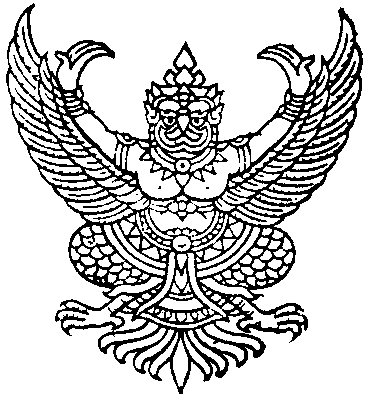 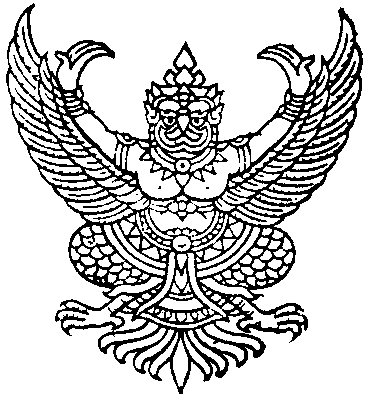         คำเบิกความพยาน          คดีหมายเลขดำที่                      /๒๕๖๓                                                                         คดีหมายเลขแดงที่                      /๒๕๖๓                                                                ศาล                                                       วันที่           เดือน                          พุทธศักราช ๒๕๖๓                                                                ความโจทก์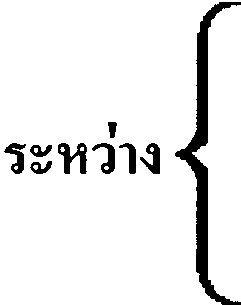 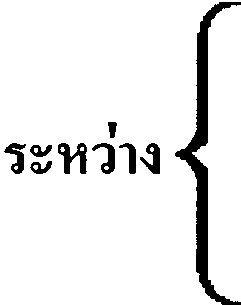 จำเลยข้าพเจ้าพยานได้ปฏิญาณหรือสาบานตนแล้ว ขอให้คำเบิกความว่า๑. ข้าพเจ้าชื่อ๒. เกิดวันที่                  เดือน                                     พ.ศ.                      อายุ                 ปี๓. ตำแหน่งหรืออาชีพ๔. ภูมิลำเนา๕. เกี่ยวพันกับคู่ความ    และขอให้คำเบิกความต่อไปว่ากกกกกกกกกกกกกกกกกกกกกกกกกกก                                 พยาน	                             โจทก์	                                 จำเลยกกกกกกกกกกกกกกกกกกกกกกกกกกกกกกกกกกกกกกกกก                                 พยาน	                             โจทก์	                                 จำเลยกกกกกกกกกกกกกกกกกกกกกกกกกกกกกกกกกกกกกกกกก                                 พยาน	                             โจทก์	                                 จำเลยกกกกกกกกกกกกกกกกกกกกกกกกกกกกกกกกกกกกกกกกก                                 พยาน	                             โจทก์	                                 จำเลยกกกกกกกกกกกกกกกกกกกกกกกกกกกกกกกกกกกกกกกกก                                 พยาน	                             โจทก์	                                 จำเลยกกกกกกกกกกกกกกกกกกกกกกกกกกกกกกกกกกกกกกกกก                                 พยาน	                             โจทก์	                                 จำเลยกกกกกกกกกกกกกกกกกกกกกกกกกกกกกกกกกกกกกกกกก                                 พยาน	                             โจทก์	                                 จำเลยกกกกกกกกกกกกกกกกกกกกกกกกกกกกกกกกกกกกกกกกก                                 พยาน	                             โจทก์	                                 จำเลย